Publicado en Chile el 25/10/2018 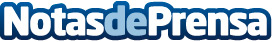 Las ofertas del Cyber Monday y el Black Friday de 2018 pueden marcar un récord de ventas en ChileDurante los próximos 24 y 27 de noviembre se producirán las mayores caídas de precios del año en productos de electrónica, música, puericultura y entretenimiento. Apple, Canon, GoPro y otras marcas serán especialmente accesibles, según los profesionales de eBest, que prevén un boom en las ventas del comercio electrónico

Datos de contacto:FranciscoNota de prensa publicada en: https://www.notasdeprensa.es/las-ofertas-del-cyber-monday-y-el-black-friday Categorias: Marketing E-Commerce Consumo Dispositivos móviles http://www.notasdeprensa.es